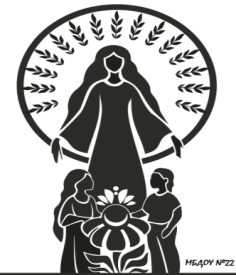 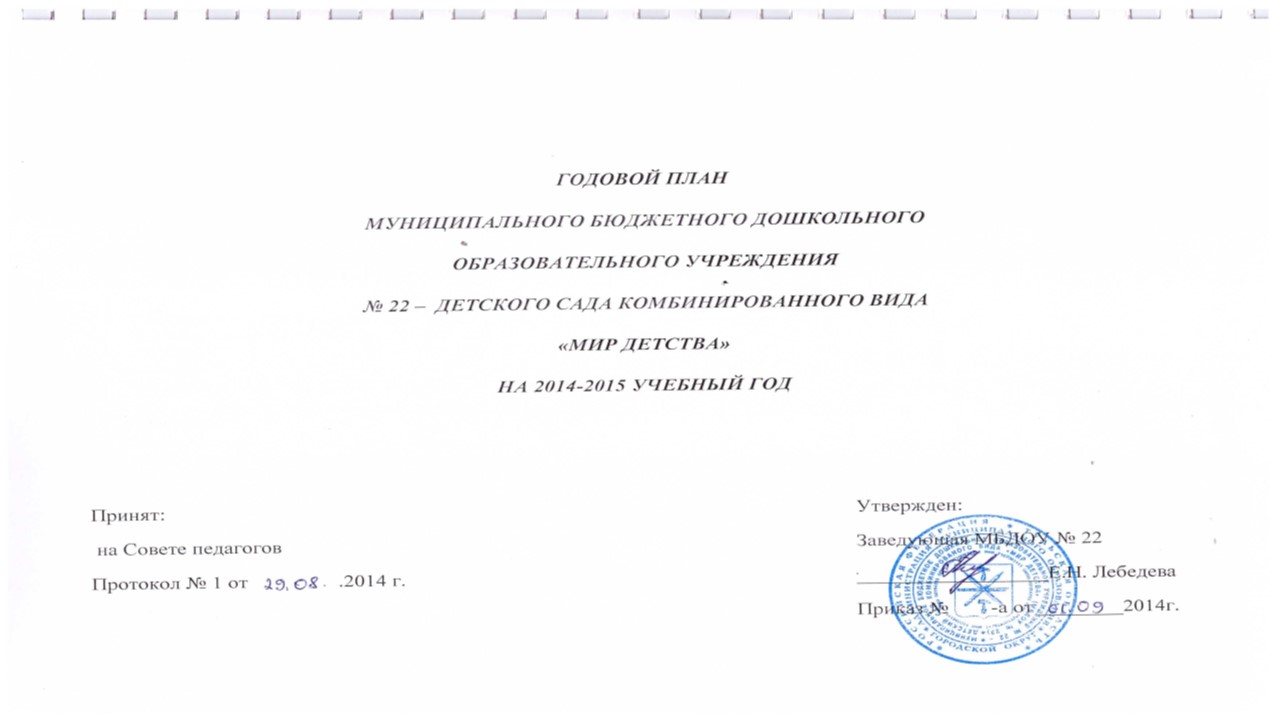 СТРУКТУРА ГОДОВОГО ПЛАНА1.Анализ работы МБДОУ № 22  за 2013-2014 учебный годНаименование учреждения: Муниципальное бюджетное дошкольное образовательное учреждение № 22 - детский сад комбинированного вида «Мир детства»Режим: 12 часовКоличество групп – 11, из них:1 группа – группа раннего возраста.2 группы -  1 младшие группы.2 группы – 2 младшие группы2 группы – средние.1 группа – старшая 1 группа – старшая компенсирующей направленности (логопедическая).1 группа – подготовительная к школе группа1 группа – подготовительная к школе группа компенсирующей направленности (логопедическая).  Списочный состав контингента детей в МБДОУ составляет190детей.В детском саду имеется музыкальный зал, спортивный зал, методический кабинет, медицинский кабинет, кабинет педагога-психолога, кабинет учителя-логопеда, кабинет дополнительного образования.Нормативное обеспечение образовательной деятельности ДОУВ своей деятельности ДОУ руководствуется: Федеральный закон от 29.12.2012г. № 273-ФЗ  «Об образовании в Российской Федерации»;Конвенция о правах ребенка ООН;Федеральный государственный образовательный стандарт дошкольного образования (утвержден 17 октября 2013 г. приказ №1155 Минобрнауки РФПриказ Минобрнауки РФ от 23 ноября . № 655 «Об утверждении и введении в действие Федеральных государственных требований к структуре основной общеобразовательной программы дошкольного образования. Письмо Минобрнауки РФ от 21 октября 2010 № 03 – 248 органам исполнительной власти субъектов РФ, осуществляющим управление в сфере образования «О разработке основной общеобразовательной программы дошкольного образования». Приказ  Минобрнауки РФ от 20 июля 2011 № 2151 «Об утверждении федеральных  государственных требований к условиям реализации  основной общеобразовательной программе дошкольного образования».Проект «Федеральные государственные требования к созданию предметно-развивающей среды, обеспечивающие реализацию основной общеобразовательной программы дошкольного образования»,Санитарно-гигиенические требования, установленные в СанПиН 2.4.1.2660 – 10 «Санитарно-эпидемиологические требования к устройству, содержанию и организации режима работы в дошкольных образовательных учреждениях.Нормативно-правовые акты кемеровской области и органов местного самоуправления.Устав МБДОУ № 22 - детский сад комбинированного вида «Мир детства».Анализ результатов усвоения программного материала за 2013 – 2014 учебный год воспитанниками	Согласно годовому плану на 2013 – 2014 учебный год во всех дошкольных группах была проведена педагогическая диагностика усвоения программного материала по всем образовательным областям  программы и уровню детского развития.Мониторингдетского развития(%) 2013-2014 учебный годСравнительные результаты развития интегративных качеств за 2014 (март) – 2014 (май) учебный год МОНИТОРИНГ ОБРАЗОВАТЕЛЬНОГО ПРОЦЕССАКАРТА освоения программы  воспитанниками  на конец 2013-2014 уч.годРезультаты освоения образовательных областей воспитанниками за 2013-2014 уч.годПо результатам мониторинга можно заключить, что подавляющее число воспитанников находятся на среднем (достаточном) и высокомуровне развития, овладели знаниями  и умениями в соответствии с программными требованиями..В Учреждении созданы оптимальные условия для развития индивидуальных, творческих способностей детей, математических представлений, для ознакомления детей с физическими свойствами предметов и явлений, многообразием растительного и животного мира, явлениями общественной жизни страны и родного города.Созданы условия для социально - личностного развития дошкольников: адаптации, комфортного пребывания детей в учреждении, положительного отношения ребенка к себе, другим людям, окружающему миру и коммуникативной социальной компетентности детей.Так же созданы оптимальные условия для художественно – эстетического развития детей, театрализованной деятельности. Создано предметно – развивающее пространство во всех возрастных группах, которое соответствует эстетическим, методическим и гигиеническим требованиямУсвоение детьми программного материала проанализировано с помощью мониторинга. В ДОУ проводится мониторинг образовательного процесса (мониторинг освоения образовательной программы)  и мониторинг детского развития (мониторинг развития интегративных качеств). Мониторинг проводился в марте и мае.  Мониторинг образовательного процесса проводился педагогами, ведущими НОД с детьми. Он основывается на анализе достижения детьми промежуточных результатов, которые описаны в каждом разделе образовательной программы. Для обеспечения равных стартовых возможностей для обучения воспитанников в ДОУ большое значение имеет правильное понимание и профессионально грамотное применение принципа, утверждающего ведущую роль обучения в психическом развитии ребенка на всех возрастных этапах  (Л.С. Выготский, В.В. Давыдов, Л.В. Занков, Д.Б. Эльконин и др.).  Учитывая, что организация дифференцированного и индивидуального подхода в воспитательно-образовательном процессе невозможна без отслеживания психического развития каждого ребенка и хода педагогического процесса в целом, увеличили объём диагностической работы различного профиля и назначения со всеми участниками воспитательно-образовательного процесса. Ее результаты используются для индивидуализации подхода к детям со стороны педагогов, специалистов и родителей. Большую помощь в этом направлении продолжает оказывать ПМПк - позволяет построить действительно комплексное сопровождение ребенка, обеспечить необходимую помощь и поддержку.Готовность детей к школеПедагогом-психологом Дзядевич И.В., учителем-логопедом Афониной Н.Ю. проводился мониторинг готовности детей подготовительной группы к школьному обучению; выявлен уровень овладения необходимыми навыками и умениями по образовательным областям; проведен мониторинг детского развития (мониторинг развития интегративных качеств). В обследовании участвовали 5 ребенка подготовительной группы в возрасте от 6 до 7 лет. В результате был сделан анализ (Приложение 16).   Результаты подготовки детей к школе определены положительными выводами педагога – психолога ДОУ: в результате проведенной психолого-педагогической диагностики на готовность детей к школьному обучению большинство -32%, имеют высокий уровень, и 59% детей получили средние данные. Обследование  выявило  2  ребенка – 9% с низким уровнем готовности к школе (нарушение речевого развития).Результаты мониторинга образовательного процессаза 2013-2014уч.год.    Подведены результаты диагностики по ДОУ  по каждой образовательной области  (Приложение № 1).Вывод: В результате анализа можно сделать вывод, что образовательная деятельность, проведенная с детьми в 2013 - 2014 учебном году была эффективна. В 1 младших группах результаты освоения программы в рамках 90-95%, в во вторых младших группах результаты освоения программы – 85-95% , в средней группе  – 86%. В старшей  группе – с 98%. В подготовительной – 100%. Из результатов освоения основной общеобразовательной программы можно сделать вывод о том, что программа освоена детьми на 95% (высокий, средний уровень) 1.3. Обеспечение здоровья и здорового образа жизниВедущими задачами детского сада в настоящее время являются развитие интеллекта, формирование нравственных качеств, а так же забота о здоровье детей. Вопросысохранения психического и физического здоровья, создания эмоционально здоровой среды являются приоритетными направлениями развития образовательной системы современного дошкольного образования, стратегическая цель которой - воспитание и развитие свободной активной личности, имеющей ценностные ориентации, обогащенной научными знаниями о природе и человеке, готовой к созидательной творческой деятельности и нравственному поведению. ДОУ в своей деятельности исходит из необходимости творческого развития личности, содействует становлению, развитию интеллектуальных, психофизических способностей, социальному самоопределению. Все это возможно только при наличии здоровьеразвивающей среды в образовательном учреждении, психологического комфорта воспитанников и педагогов, системно организованной воспитательной работы по формированию стиля жизнедеятельности.Анализируя работу по физическому воспитанию, охране, укреплению и оздоровлению детей, следует отметить, что физкультурно-оздоровительная работа ведется во всех возрастных группах. Кроме занятий по физической культуре ежедневно проводятся утренняя гимнастика, после дневного сна проводится постепенное пробуждение, гимнастика после сна, дыхательная гимнастика, закаливание воздухом, солнцем и водой. Для того чтобы обеспечить воспитание здорового ребенка, необходимо комплексное использование всех средств физического воспитания, к которым относятся  физические упражнения, обеспечивающие оптимальный двигательный режим, закаливающие мероприятия, рациональный режим дня, полноценное питание, гигиена одежды и помещения, психологический комфорт. В ДОУ созданы оптимальные условия для физического и психологического развития детей: согласно новым требованиям СанПиН четырехразовое (завтрак, второй завтрак, обед, полдник, ужин) высококачественное, калорийное, сбалансированное питание. Согласно десятидневному меню дошкольники ежедневно получают свежие фрукты, овощи, соки. Ежедневно осуществляется витаминизация третьего блюдо.  Проводилась вакцинация сотрудников против гриппа. Подготовлены и доведены до сведения родителей консультации по профилактике простудных заболеваний, о новейших методах оздоровления детей, об особенностях летнего периода. Исходя из актуальности данной проблемы, в следующем учебном году необходимо:- продолжать работу в данном направлении и внедрять здоровьесберегающие методики с целью обеспечения физического развития, охраны и укрепления здоровья дошкольников.1.4. Научно-методическое и кадровое обеспечение учебно-воспитательного процесса.Приоритетными направлениями работы являются:физическое развитие;художественно – эстетическое развитие;социально-личностное развитие ребенка. Педагоги ДОУ работают по основной общеобразовательной программе, состоящей из двух частей:Инвариантная часть- примерная общеобразовательная программа дошкольного образования «От рождения до школы» под редакцией Н.Е. Вераксы, Т.С. Комаровой, М.А. Васильевой (2013 г.) - реализуется с раннего возраста;Вариативная часть- парциальной программы: -  «Коррекционно- развивающая работа в логопедической группе для детей с общим недоразвитием речи» - реализуется в старшей и подготовительной группах.-  а) приоритетного направления  - социально – личностное (развитие представлений о человеке в истории и культуре) в циклах занятий «История и культура» по рабочей  программе МБДОУ № 22 - «Воспитание духовности дошкольников в национальных традициях через знакомство с историей России, Тульского края, города Тулы» (сост. Лебедева Е.Н., Бодарова Е.В, принята на Совете педагогов, протокол № 2 от 15 октября 2013г. - в средней, старшей, подготовительной группах; - «Приобщение детей к русской культуре через знакомство с Тульской глиняной игрушкой» (сост. Лебедева Е.Н., Бодарова Е.В. и др., принята на Совете педагогов, протокол № 2 от 15 октября 2013г.) - реализуется  со 2 младшей группы;б) приоритетного направления – художественно-эстетическое развитие по программе- «Рисование - знакомство с изоискусством» программа музея П.Н. Крылова (сост. Кондратьева Н.В.  директор музея П.Н. Крылова, Кузнецова О.Е. научный сотрудник, принята на заседании методического совета объединения «Тульский музей изобразительных искусств»  № 2 от 15 октября 2013г..) - реализуется  в старшей и подготовительной группах.Дополнителных образовательных услуг – театрального кружка «Родничок» по рабочей программе муз.рук. Кривчиковой И.В. (протокол № 2 от 15 октября 2013г):В) приоритетного направления - физическое развитие- «Ритмика» по рабочей программе «Ритмика» (сост.  Стремина Г.В.-,  принята на Совете педагогов, протокол № 2 от 15 октября 2013г.- в средней, старшей и подготовительных группах;Также вариативная часть учебного плана обеспечивает реализацию:дополнительных образовательных услуг – кружков:- «Английский язык» по рабочей программе «Английский язык» (сост. Мушарапова И.Л., принята на Совете педагогов, протокол № 2 от 15 октября 2013г.) - в старшей и подготовительных группах.- «Кронтик» (Предшкола нового поколения- ИКТ)  по рабочей программе Панюкова Е.М.- педагог  доп. образования ( принята на Совете педагогов, протокол № 2 от 15 октября 2013г..) - в старшей и подготовительных группах.1.5. Повышение квалификации педагоговВ 2013 –2014у.г.  работа по повышению квалификации педагогов проводилась в следующих направлениях:Аналитическая деятельность.      Разработаны:  система диагностирования  детей, диагностика педагогов, мониторинг дополнительного образования, пополнен методический пакет по контролю за физическим развитием воспитанников.Участие педагогов МБДОУ № 22 в мероприятиях за 2013-2014 учебный годУчастие в работе педагогических советов, методических объединений, семинаров с использованием активных методов обучения требует тщательной подготовки каждого участника, что способствует формированию у педагогов потребности в саморазвитии, общекультурном и профессиональном самообразовании.2.Информационная деятельность.Сформирован банк данных педагогической информации (нормативно- правовой, научно- методической, методической и др).Ознакомление педагогических работников с  ФГОС дошкольного образования и новыми направлениями  в развитии дошкольного, начального, общего образования, новинками педагогической, психологической, методической и научно- популярной литературы осуществлялось на Советах педагогов, семинарах, консультациях, методических объединениях.          Изучалась и внедрялась примерная общеобразовательная программа дошкольного образования «От рождения до школы» под. редакцией Н.Е. Вераксы, Т.С. Комаровой, М.А. Васильевой- реализуется с раннего возраста;Ознакомление педагогических работников с опытом работы педагогов (Советы педагогов, семинары, открытые просмотры - в соответствии с планом).3.Организационно- методическая деятельность. Разработана основная общеобразовательная программа МДОУ, пакеты методических рекомендаций по организации предметно-развивающей среды, художественно – эстетическому, социально – личностному, экологическому, физическому воспитанию. Методические мероприятия проведены в соответствии с планом (форма проведения, в основном, традиционная с использованием презентаций), уровень воспитательно- образовательного процесса показывают эффективность системы методической работы. Посещение методических объединений в районе- 95%.  Работа по темам самообразования осуществлялась в соответствии с планами, темы самообразования легли в основу подготовки к аттестации и обобщению опыта работы. Оказание практической помощи педагогическим работникам осуществлялось в соответствии с результатами диагностирования и внутриучрежденческого контроля. Работа с педагогами в межаттестационный период проводилась в соответствии с планом (изучение опыта, участие в Советах педагогов, семинарах, творческих группах, методических объединениях).В 2014-2015 учебном годунеобходимо:  -выполнять план повышения квалификации педагогов.-составить планы самообразования.-составить планы работы с  аттестующими педагогами и работа в межаттестационный период.1.6. Дополнительные образовательные услугиВ течение учебного года педагогами велась работа по кружковой деятельности, на основе разработанных перспективных  планов.Уровень ЗУН детей, посещающих кружок,  превышает требования государственной программы.Разработаны рабочие программа кружков,  методическое сопровождение, планы работы.Необходимо:- продолжать разработку методического сопровождения рабочих программ дополнительного образования;- изучать запросы родителей на оказание  дополнительных услуг;- представлять отчеты руководителей кружков на Советах педагогов.- проведение открытых просмотров для родителей.1.7.  Система взаимодействия  с родителями     Взаимодействие с родителями осуществлялась в соответствии с годовым планом.  Проводилось анкетирование родителей для выявления запросов по предоставлению образовательных услуг, информированности о воспитательно - образовательной работе МБДОУ, которое показало, что родители стали больше интересоваться  успехами своих детей, принимать участие в жизни детского сада. Оформлена наглядная агитация,  стенды для родителей. Постоянно привлекались родители к хозяйственной работе (ремонт оборудования, благоустройство групп и участков).В течение года в учреждении ведется систематическая и целенаправленная работа всего педагогического коллектива по взаимодействию с семьями воспитанников: - ознакомление с уставными и локальными документами;- заключение договоров с родителями вновь поступающих детей;- дни открытых дверей для родителей;- анкетирование;- проведение родительских собраний;- экскурсии по детскому саду;- групповые досуговые мероприятия;- организация совместных дел, праздников и дней рождений;- оформление информационных стендов;- работа с неблагополучными семьями;- пропаганда педагогических знаний родителям (выставки, информационные уголки)- размещение информации на сайте МБДОУ;- диалог в социальных сетях «Твиттер».Образовательный уровень родителей воспитанников: 47% имеют высшее образование, 47% средне - специальное.  В связи с этим родители имеют высокую мотивацию в получении качественной подготовки детей к школе и успешной их адаптации к новым социальным условиям. Часть родителей активно включаются в процесс управления дошкольным учреждением через родительские комитеты. Количество многодетных семей 2,4% неполных 16%.Посещение групп в течение учебного года позволило многим родителям пересмотреть свой взгляд на современное дошкольное образование. Большинство родителей отметило позитивные изменения в поведении своих детей. По их мнению, благодаря посещению детского сада ребята стали более общительными, раскрепощенными, внимательными, организованными.Родители, наблюдая за работой педагогов, почерпнули полезную для себя информацию о том, чем и как заниматься с детьми дома.Повысилось доверие родителей к дошкольному образовательному учреждению, родители активно включились в воспитательно-образовательный процесс.      Однако процент посещений родителями общих и групповых собраний, консультаций для родителей недостаточно высок.  Педагоги при изучении семьи и опыта семейного воспитания используют не достаточно эффективные методы и приемы, формы работы с родителями, в основном, традиционные, следует активнее использовать возможности техники. В дальнейшей работе с целью большего охвата родителей и для достижения наибольшего результата педагоги продолжат использование нетрадиционных форм работы с родителями (собрания с элементами деловой игры, смотры-конкурсы результатов совместной деятельности родителей и детей, презентации. Иллюстрирующие работу с детьми, размещение информации в Инернете, консультации и др.).Необходимо: - усилить работу с семьей, уделив особое внимание изучению проблем воспитания ребенка в семье, возрождению лучших отечественных традиций семейного воспитания, активнее привлекать родителей к жизни МБДОУ, оказанию посильной помощи в создании условий для всестороннего развития детей;- ввести в практику работы педагогов нетрадиционные формы проведения родительских собраний и других мероприятий, продолжать обновлять систему оформления наглядной агитации для родителей, выявить лучший опыт семейного воспитания.1.8. Система работы с социумом.Налажена и отработана взаимосвязь с музеями  «Тульские древности», «П. Н. Крылова», музеем- усадьбой «Ясная поляна», государственным музеем оружия. Тесная взаимосвязь по охране и укреплению здоровья детей осуществляется с детской поликлиникой №2Связь установлена со школой № 40. В системе осуществлялась работа по ознакомлению старших дошкольников со школой. Учителя со своими учениками принимали участие в проведении праздников, родительских собраний, консультаций для педагогов МДОУ.Необходимо: составить планы совместной работы на 2013-2014 учебный год с музеями, тульскими театрами; -наладить более тесное сотрудничество со школой: доработать план совместной работы,  включить задачи по работе над единой темой, активизировать деятельность СОШ по оказанию шефской помощи.1.9.  Административно-хозяйственная работа.Своевременно издавались приказы по основной деятельности, регламентирующие работу МБДОУ.Инструктажи  проводились в соответствии с циклограммой.Пополнены пакеты документов поОТ, ПБ, ГО.Нормативно-правовые документы  вышестоящих организаций изучались и прорабатывались с коллективом своевременно.Проведеныремонтные работы во всех помещениях МБДОУ так как детский сад открыт после реконструкции. Приобретены: необходимое оборудование и мебель во все помещения детского сада.Оформлено информационное поле в группах и коридорах ОУ.Территория:- благоустройство территории детского сада,-постройка и ремонт игрового оборудования на прогулочных участках,- разбивка цветников.Инновационная деятельность в ДОУВ образовательный процесс введены следующие инновации:внедрена и успешно реализуется образовательная программа «От рождения до школы», методические рекомендации и пособия по разделам программы приобретены и дополняются;в педагогическую практику внедряются парциальные программы: программа музыкального воспитания «Ладушки» И.М.Каплунова, И.А.Новоскольцева; ««Коррекционно- развивающая работа в логопедической группе для детей с общим недоразвитием речи»» Н.В.Нищевой ;внедряется проектная деятельность посредством информационно-коммуникационных технологий как одна из инновационных форм организации воспитательно-образовательной работы. Разрабатывается  программа организации  проектной деятельности старших дошкольников;педагогами разработаны и успешно внедряются модифицированные программы дополнительного образования: Предшкола нового поколения, рабочая программа кружка «Кронтик»   (Панюкова Е.М.); Программа психологического развития детей «Удивляюсь-злюсь-боюсь» (Дзядевич И.В.), дополнительного образования по физическому развитию «Ритмика» (Стремина Г.В.).Общие выводы:Таким образом, в МБДОУ  проведена большая работа по выполнению годового плана, основной общеобразовательной программы, созданы хорошие условия для физического, умственного, психического и социального развития детей, охраны и укрепления здоровья. Весь учебно-воспитательный процесс в ДОУ осуществляется в тесном контакте администрации, педагогов и родителей.Реализуя задачи, взятые на 2013 – 2014 учебный год, коллектив ДОУ добился определённых успехов. Все поставленные задачи были успешно реализованы не только через учебную деятельность, но и через все режимные моменты, игровую деятельность, кружковую работу, работу с родителями, через творческий комплексный подход ко всему педагогическому процессу, включающему в себя поиск новых форм и методов работы с детьми. Всё это было достигнуто благодаря творчеству наших педагогов.      Анализ реализации программы  показал, что уровень выполнения всех разделов программы достаточно высокий. Велась систематическая  работа по повышению профессионального уровня педагогов в соответствии с планами работы МДОУ и мероприятиями в районе и городе.Приоритетными направлениями работы МБДОУ на 2014 – 2015у.г. будут:физическое развитие, художественно - эстетическое развитие.социально - личностное развитие.Необходимо: совершенствовать работу по основным направлениям;с целью построения конструктивно-партнёрского взаимодействия семьи и детского сада продолжить работу по активизации форм и методов работы с родителями через традиционные и нетрадиционные формы работы: семинары, консультации, работу Попечительского Совета и др.;продолжить методическую работу с кадрами по совершенствованию пед.мастерства воспитателей в рамках программы;продолжить работу по сохранению физического и духовно - нравственного здоровья детей, приобщению их к нравственным и духовным ценностям; продолжать работу по укреплению материально– технической базе МБДОУ.     Исходя из анализа образовательной деятельности ДОУ, были определены цели и задачи на 2014 - 2015 учебный год.2. Приоритетные направления работы МБДОУ № 22физическое развитие, художественно - эстетическое развитие.социально - личностное развитие (осуществление коррекции отклонений  в нарушении речи детей, реализация УМК «Предшкола нового поколения», развитие представлений о человеке в истории и культуре) Задачи  МБДОУ № 22 на 2014 – 2015 учебный год1.Укрепление физического здоровья дошкольников через организацию оптимального двигательного режима с учетом возрастных и физиологических особенностей.2. Обеспечение условий, позволяющих эффективно внедрить ФГОС дошкольного образования.3. Использование инновационных технологий педагогами ДОУ в воспитании и обучении детей.4.Создание единого педагогического пространства через укрепление сотрудничества с родителями  воспитанников в рамках реализации муниципального проекта « Мир детства».3. Административная работа4. Хозяйственная работаОрганизационно-педагогическая работаРабота с кадрами            2.1. Организация самообразования педагогов2.2.  Работа с аттестуемыми педагогамиПовышение  квалификации педагогических кадровОрганизация работы с малоопытными специалистами3. Педагогические советыПедагогический совет № 1 от 29.08.2014Педагогический  совет № 2 от 26.11.2014.Педагогический  совет № 3 от 28.01.2015.Педагогический  совет № 4 от 25.03.2015.Педагогический  совет № 5 от 27.05.2015.4. Консультации5. Семинары6.   Открытые просмотры7. Работа творческой группы8. Смотры, смотры-конкурсы, выставкиIII. Контрольно-регулирующая деятельностьIV. Сотрудничество ДОУ и семьи4.1. Общие родительские собрания7.2. Групповые родительские собрания7.3.  Родительский всеобуч                                           План проведения родительского всеобуча.7.4. Консультации специалистов7.5. Наглядная пропаганда7.6. Анкетирование и опросы7.7. Участие родителей в деятельности ДОУ8.  Коррекционная работаКОРРЕКТИРОВКА ГОДОВОГО ПЛАНАПриложение 1Показатели детского развития на конец учебного года (2013-2014)Сравнительная таблица результатов мониторинга по группам МБДОУ № 22по развитию интегративных качеств воспитанника:«Физически развитый, овладевший основными культурно-гигиеническими навыками»« Любознательный, активный»«Эмоционально отзывчивый»«Овладевший средствами общения и способами взаимодействия со сверстниками»«Способный управлять своим поведением и планировать свои действия на основе первичных ценностных представлений, соблюдающий элементарные общепринятые нормы и правила поведения»«Способный решать интеллектуальные и личностные задачи, адекватные возрасту»«Имеющий первичные представления о себе, семье, обществе, государстве, мире и природе»«Овладевший универсальными умениями и навыками»«Овладевший необходимыми умениями и навыками»1.Анализ работы МБДОУ № 22  за 2013-2014 учебный год.Стр.  3-142.Основные направления и задачи  на 2014-2015 учебный год:2.1. Основные направления.Стр.  152.2. Задачи на 2014 -2015у.год.Стр.  153. План методическойработы:3.1. Советы педагогов.Стр.  16-183.2. Семинары.Стр.  193.3.  Консультации.Стр.  193.4. Открытые просмотры, акции.Стр.  193.5. Смотры- конкурсы.Стр.  203.6. Работа ресурсного центра Стр.  203.7. Курсовая переподготовка.Стр.  203.8. ППО.Стр.  203.9. Оснащениеметодическогокабинета.Стр.  20-213.10. Индивидуальные формы работы с педагогами.Стр.  223.11. Аттестация.Стр. 234.  Контроль:4.1. План – график контроля на 2014 2015у.г.Стр.  245. План взаимодействия с родителями (законными представителями).5.1. Рекламный блок   Стр.  255.2. Планирование работы с родителями воспитанниковСтр.  25-295.3. Совместная деятельность детей, родителей и педагоговСтр.  295.4. Педагогическое просвещение родителейСтр.  305.5. Изучение и анализ работы МБДОУ и родителейСтр. 315.6. Обобщение опыта семейного воспитанияСтр. 315.7. Родительский всеобуч.Стр. 326. Административная работаСтр. 33-357. Корректировка годового плана.8. Приложение № 1 Результаты диагностики по ДОУ  по каждой образовательной области  9.Приложение № 2План оперативного контроляна 2014-2015 учебный год.10. Приложение № 3 План взаимодействия	 МБДОУ №  22    и  МОУСОШ № 4011. Приложение № 4 План мероприятий по предупреждению дорожно-транспортного                                        травматизма на 2014 -2015 у.г.Стр.  36группауровень развития интегративных качеств ребенка (показатель %)уровень развития интегративных качеств ребенка (показатель %)уровень развития интегративных качеств ребенка (показатель %)уровень развития интегративных качеств ребенка (показатель %)уровень развития интегративных качеств ребенка (показатель %)уровень развития интегративных качеств ребенка (показатель %)уровень развития интегративных качеств ребенка (показатель %)уровень развития интегративных качеств ребенка (показатель %)уровень развития интегративных качеств ребенка (показатель %)уровень развития интегративных качеств ребенка (показатель %)уровень развития интегративных качеств ребенка (показатель %)уровень развития интегративных качеств ребенка (показатель %)уровень развития интегративных качеств ребенка (показатель %)уровень развития интегративных качеств ребенка (показатель %)уровень развития интегративных качеств ребенка (показатель %)уровень развития интегративных качеств ребенка (показатель %)уровень развития интегративных качеств ребенка (показатель %)уровень развития интегративных качеств ребенка (показатель %)уровень развития интегративных качеств ребенка (показатель %)уровень развития интегративных качеств ребенка (показатель %)группауровеньФизически развитый, овладевший основными  культурно-гигиеническими  навыкамиФизически развитый, овладевший основными  культурно-гигиеническими  навыкамиЛюбознательный, активныйЛюбознательный, активныйЭмоционально отзывчивыйЭмоционально отзывчивыйОвладевший средствами общения и способами взаимодействия со взрослыми  и сверстникамиОвладевший средствами общения и способами взаимодействия со взрослыми  и сверстникамиСпособный управлять своим поведением и планировать свои действия на основе первичных ценностных представлений, соблюдающийэлемен.общепринятые нормы и правила поведенияСпособный управлять своим поведением и планировать свои действия на основе первичных ценностных представлений, соблюдающийэлемен.общепринятые нормы и правила поведенияСпособный решать интеллектуальные и личностные задачи (проблемы), адекватные возрастуСпособный решать интеллектуальные и личностные задачи (проблемы), адекватные возрастуимеющий первичные представления о себе, семье,  обществе, госуд, мире и природе.имеющий первичные представления о себе, семье,  обществе, госуд, мире и природе.Овладевший универсальными предпосылками учебной деятельности»Овладевший универсальными предпосылками учебной деятельности»Овладевший необходимыми умениями и навыкамиОвладевший необходимыми умениями и навыкамиИтоговый результатИтоговый результатгруппа    нкнкнкнкнкнкнкнкнкнк11 мл.гр.ТеремокВ5405455402040-151035-151030103553011 мл.гр.ТеремокС906090559060706095858065757570607565806511 мл.гр.ТеремокН 5-5-5-10-5-10-2510201015-15521 мл.гр.УлыбкаВ161620201628820416-881281681681621 мл.гр.УлыбкаС808056566864766876767276728064766476687221 мл.гр.УлыбкаН 44242416816122082816208288288201232 мл.гр.СмешарикиВ2121373721213742-5516-16-10526152132 мл.гр.СмешарикиС6368535863685353100959084907984799574737332 мл.гр.СмешарикиН 15101051510105--5-1051610--10542 мл.гр СолнышкоВ1025-30-2010401540157010751525545104742 мл.гр СолнышкоС856580705080706085608030702050657050683642 мл.гр СолнышкоН 5520-50-20---5-205351025521166Средняя гр.ПочемучкиВ-26-4-17417-26821-8-3417524216Средняя гр.ПочемучкиС73657891566056788269607360826956734369696Средняя гр.ПочемучкиН 27132144321394174304398308842687Старшая гр.ФантазерыВ27644258487432584285215342853769425837647Старшая гр.ФантазерыС74375842532769425816804858166432584264327Старшая гр.ФантазерыН --------------------8Подгот.к школе группаЗнайкиВ40100408040100-60-6040608080402020608Подгот.к школе группаЗнайкиС60-402060-100-60402040100208020608080408Подгот.к школе группаЗнайкиН --20-----40-40-20---ВСЕГОВ2346293926371634202912331538173115461232ВСЕГОС7462575655516851696872576857716668627760ВСЕГОН 127265191216141131710175123177158группаУровень овладения необходимыми навыками и умениями по образовательным областямУровень овладения необходимыми навыками и умениями по образовательным областямУровень овладения необходимыми навыками и умениями по образовательным областямУровень овладения необходимыми навыками и умениями по образовательным областямУровень овладения необходимыми навыками и умениями по образовательным областямУровень овладения необходимыми навыками и умениями по образовательным областямУровень овладения необходимыми навыками и умениями по образовательным областямУровень овладения необходимыми навыками и умениями по образовательным областямУровень овладения необходимыми навыками и умениями по образовательным областямУровень овладения необходимыми навыками и умениями по образовательным областямУровень овладения необходимыми навыками и умениями по образовательным областямУровень овладения необходимыми навыками и умениями по образовательным областямУровень овладения необходимыми навыками и умениями по образовательным областямУровень овладения необходимыми навыками и умениями по образовательным областямУровень овладения необходимыми навыками и умениями по образовательным областямУровень овладения необходимыми навыками и умениями по образовательным областямУровень овладения необходимыми навыками и умениями по образовательным областямУровень овладения необходимыми навыками и умениями по образовательным областямУровень овладения необходимыми навыками и умениями по образовательным областямУровень овладения необходимыми навыками и умениями по образовательным областямУровень овладения необходимыми навыками и умениями по образовательным областямУровень овладения необходимыми навыками и умениями по образовательным областямУровень овладения необходимыми навыками и умениями по образовательным областямУровень овладения необходимыми навыками и умениями по образовательным областямУровень овладения необходимыми навыками и умениями по образовательным областямУровень овладения необходимыми навыками и умениями по образовательным областямУровень овладения необходимыми навыками и умениями по образовательным областямУровень овладения необходимыми навыками и умениями по образовательным областямгруппаПоказатель (%)Здоровье%Здоровье%Физическая культура%Физическая культура%Физическая культура%Социализация %Социализация %Труд%Труд%Безопасность%Безопасность%Познание%Познание%Познание%Коммуникация %Коммуникация %Коммуникация %Чтение художественнойлитератур%ыЧтение художественнойлитератур%ыЧтение художественнойлитератур%ыХудожественное творчествО %Художественное творчествО %Художественное творчествО %Музыка%Музыка%Музыка%Итог%Итог%1 младшая группаТеремокВ126099433186311995773552929115555529291260609451 младшая группаТеремокС840101048178214691513136514696994545146969840409451 младшая группаТеремокН 002240000000001220001220002101 младшая группаУлыбкаВ146610104013611453178012125711525216767611525211525213611 младшая группаУлыбкаС7441111447356284198849849495232394444944446281 младшая группаУлыбкаН 004416141400114299000144144142 младшая группаСмешарикиВ315552531563119953315155155631311995956302 младшая группаСмешарикиС1680141470168013681515157516858517909013686815513652 младшая группаСмешарикиН 15115150000221021010155000000152 младшая группа СолнышкоВ127011514828478471111647414142323212121482828472 младшая группа СолнышкоС5301717853189539536646105959136767158888318189532 младшая группа СолнышкоН 0022100000000000000000000Средняя группаПочемучки В125255241460834834111147730304171731313146060834Средняя группаПочемучки С83416167662615651356101043135656187878166969626261252Средняя группаПочемучки Н 3130003130028228313131444171731313314Старшая группаФантазерыВ1578000168411571910013136873636843431157571684841264Старшая группаФантазерыС42219191003168430055321264641157578434331616736Старшая группаФантазерыН 0000000000000000000000000000Подгот.к школе гр.ЗнайкиВ51002404036051005100510010033603360336055100480Подгот.к школе гр.ЗнайкиС00360602400000000224022402240000120Подгот.к школе гр.ЗнайкиН 0000000000000000000000000000В73583225256652584695766249494141324747374141327373586048С48389072725443665230245846467676607676607878624848385846Н 4333354120054488622366644375№ п/пДатаНазвание мероприятияЦикл обучающих семинаров для педагогов учреждений образования города ТулыЦикл обучающих семинаров для педагогов учреждений образования города ТулыЦикл обучающих семинаров для педагогов учреждений образования города Тулы1.06.03.2014«Использование интерактивного  стола Smart в образовательном процессе»2.20.03.2014«Применение системы голосования и тестированияSmart  при обучении дошкольников», «Документ - камера Smart как средство образования» «Интерактивный киоск (инфомат) в работе с родителями»3.23.04.2014«Электронный УМК»Участие в общегородских мероприятияхУчастие в общегородских мероприятияхУчастие в общегородских мероприятиях4.25.03.2014-27.03.2014IТульский IT Форум «Образование» в рамках электронной школы на базе МБДОУ № 22 по теме «Использование ИКТ в решении задач целостного развития ребенка-дошкольника в соответствии с ФГОС»5.04.04.2014Прием делегации администрации и работников образования города Воронежа и Воронежской области  по обмену опытом6.2013-1017 гг.МБДОУ №22 -   муниципальная базовая площадка по реализации проекта «Мир детства, игры и игрушки».7.С 2014 годаМБДОУ №22 - ресурсный центр  «Обучение компании BREVIS  в порядке взаимодействия с МКОУ ДОВ «ГИМЦ»8.21.05.14Прием делегации работников образования Киреевского района Тульской области по обмену опытомУчастие во всероссийских мероприятияхУчастие во всероссийских мероприятияхУчастие во всероссийских мероприятиях8.24.04.2014Участие  в вебинаре АПК и ППРО по теме «Образовательная среда для дошкольников»9.13.05.2014-14.05.2014Участие в работе  I Всероссийской научно-практической конференции «Пространство детство: современность и будущее», посвященной актуальным проблемам института детства 13.05.2014 года – мастер-класс на базе МБДОУ № 22, 14.05.2014 года - участие в выставке и работе секций «Культурно – образовательная среда», «Муниципалитет дружественный детям»Осуществление методической работыОсуществление методической работыОсуществление методической работы10.Апрель 2014г.Создание лекотеки  информационно-коммуникационных технологий по развитию детской игры11.Май 2014 г.Создание лекотеки по обеспечению психолого-педагогического сопровождения детей с особыми образовательными потребностями с целью успешной социализации, формирования предпосылок учебной деятельности, поддержки полноценного развития личности и оказания психолого-педагогической помощи родителямУчастие коллектива в конкурсахУчастие коллектива в конкурсахУчастие коллектива в конкурсах12.Январь 2014 г.II Всероссийский конкурс профессионального мастерства воспитателей и педагогов дошкольных образовательных учреждений «Современный детский сад-2014»:Афонина Н.Ю.-  диплом лауреата конкурса Дзядевич И.В. – диплом лауреата конкурса13.Февраль 2014г.II Всероссийский конкурс «Талантоха» номинация «Творческие работы и методические разработки педагогов»Афонина Н. Ю. – первое место14.Февраль 2014г.II Всероссийский конкурс «Талантоха» номинация «Педагогически проекты»Афонина Н. Ю. – второе место15.Март 2014г.II Всероссийский конкурс  мультимедийных технологий «Организация работы с семьей»Афонина Н.Ю. – второе место16.Апрель 2014г.Региональный конкурс детских рисунков «Мир глазами детей»17.Май2014гI Всероссийский конкурс творческих работ «Моя семья и я!»Волкова Л.В., Кисель Е.Е. – руководители проектов18.Май2014Конкурс детского творчестваЯкунина Л.И., Королева Е.В. – руководители проектовУчастие коллектива в мероприятиях, в том числе публикаций различных уровнейУчастие коллектива в мероприятиях, в том числе публикаций различных уровнейУчастие коллектива в мероприятиях, в том числе публикаций различных уровней17.Апрель2013 г.Чумакова И.В. «Формирование диагностической компетентности педагога» - статья в научно-методическом сборнике научно-практической конференции ТГПУ им. Л.Н.Толстого.- 2013г.18.Ноябрь 2013 г.Дзядевич И.В. «Психологические проблемы диагностики отклоняющегося развития» //www.kids.covenok.ru - «Образовательные проекты «Совенок» 19.Сентябрь 2013 г.АфонинаН.Ю.«Дарыосени»:интегрированное занятие для детей старшего дошкольного возраста с использованием нетрадиционных коррекционно-развивающих технологий.// «Дошкольное воспитание». - 2013.- №9. - С. 89-94;20.Январь 2014 г.АфонинаН.Ю.«Прощание с зимой»:интегрированное коррекционно-развивающее занятие для детей старшего дошкольного возраста с ЗПР» //«Здоровье дошкольника».-2014. -№1.-С.36-45;http:\\www.logopedia.ru21.Май 2014 г.Лебедева Е.Н., Панюкова Е.М.«Использование игровых инновационных технологий в обогащении опыта детей дошкольного возраста»  - статья в сборникеI Всероссийской научно-практической конференции «Пространство детства: современность и будущее» 13-14 мая 2014г.22.Май  2014 г.Лебедева Е.Н., Гришина Н.В.«Социально-педагогическое общество в дошкольном образовании» - статья в сборникеI Всероссийской конференции «Пространство детства: современность и будущее» 13-14 мая 2014г.группыназвание кружкаруководительстаршаяКронтикПанюкова Е.М.старшаяАнглийский языкМушарапова И.Л.подготовительнаяКронтикПанюкова Е.М.подготовительнаяАнглийский языкМушарапова И.Л.№ п/пМероприятияСрокиСрокиОтветственныеОтметка о выпол.Содержание административной работыСодержание административной работыСодержание административной работыСодержание административной работыСодержание административной работыСодержание административной работы1.23456789  1011121314151617Приказы по основной деятельности, регламентирующие деятельность МБДОУ №  в 2014-2015 учебном году:- Об утверждении годового плана   работы МБДОУ;- О внесении изменений и дополнений в образовательную программу;- Об утверждении расписания НОД;- Об организации СУОТ и др. приказы по основной деятельности и кадрам;.Осуществление контрольно-регулирующей деятельности.Комплектование дошкольного учреждения.Контроль за выполнением инструкции по охране жизни и здоровья детей.Инвентаризация.Проведение инструктажа со всеми категориями работников МБДОУ.Выполнение инструкций по охране жизни и здоровья детей.Продление и заключение договоров:-между учредителем и учреждением;- родительских договоров;- о совместной деятельности с МОУГ, музеями, библиотекой и др. организациями.Проведение смотров:Смотр-конкурс подготовки к новому учебному году.Смотр-конкурс на лучшее оформление группы к новогодним праздникам.Смотр-конкурс уголков для родителейАттестация педагогов:- Издание приказа о проведении аттестации (утверждение графиков и планов работы)Пополнение пакета документов по ГО ЧС.Подготовка статотчета по форме 85-К.Постановка на учет добровольных пожертвований родителей (законных представителей) и иных физических и юридических лиц.Анализ состояния документации:- по питанию;-педагогической по группам (воспитателей, специалистов, руководителей кружков);- медицинской:1. анализ посещаемости;2. анализ питания (объем закупок продуктов питания, снятие остатков, контроль за выходом готовых блюд).Анализ расходования бюджетных средств. Выполнение сметы расходов.Работа со службами по выполнению предписаний государственных служб(Роспотребнадзора, пожнадзора).Награждение сотрудников(по итогам работы и юбилейным датам).До 01.09.2014В течение годаавгустПостоянноПо графикудо 05.09.20141 раз в полугодие и по мере необходимостипо планудо 25.04.2014до 01.10 2014.до 11.01.2015постояннопо мере необходимостипостояннопостоянноПо мере необходимости.В течениигодаПо мере необходимостиЗав. МБДОУЗав. МБДОУЗав. МБДОУЗав. МБДОУЗам. по АХРЗав. МБДОУЗам. по АХРЗав. МБДОУЗав. МБДОУЗав. МБДОУЗав. МБДОУЗав. МБДОУЗав. МБДОУЗам.зав. по АХРЗав. МБДОУЗав. МБДОУ, Зам. по АХРЗав. МБДОУЗав. МБДОУЗав. МБДОУЗав. МБДОУЗав. МБДОУЗам. по АХРЗав. МБДОУЗам. по АХРЗав. МБДОУЗав. МБДОУЗав. МБДОУЗав. МБДОУЗав. МБДОУЗав. МБДОУЗам.зав. по АХРЗав. МБДОУЗав. МБДОУ, Зам. по АХРЗав. МБДОУ№ п/пМероприятияСрокиОтветственныеОтметка о выпол.123456789Создание центров детской активности (уголка Тульского края, пополнение экспонатами и репродукциями).Подготовка территории дошкольного отделения, участков, сада, огорода к зимнему периоду.Подготовка МБДОУ к зиме:-утепление дверей, окон;-ремонт и пополнение выносного материала.Обеспечение очистки крыш от снега.Организация новогодних утренников:-  установка елки;- подключение электрогирлянд;- обеспечение охраны жизни и здоровья детей, пожарной безопасности.Обеспечение кронирования деревьев и кустарников, озеленения участков к летнему периоду. Подготовка МБДОУ к летне-оздоровительному периоду: (завоз песка, обеспечение полива дорожек, растений,  создание условий для мытья ног).Организация площадки "Учим правила дорожного движения".Обеспечение оборудованием групповых участков для организации воспитательной работы с детьми в летний период.до 01.09.2015В теч. годав теч.годаПо мере необходимостиПо плануДо 01.06.15до 30.04.2015до 20.05.2015Май 2015 Зав. МБДОУ, Зам. по АХРЗав. МБДОУ, Зам. по АХРЗав. МБДОУ, Зам. по АХРЗам. по АХРЗав. МБДОУ, Зам. по АХР,Зав. МБДОУ, Зам. по АХР Зав. МБДОУ, Зам. по АХР Зав. МБДОУ, Зам. по АХРЗав. МероприятияМероприятияСрокиОтветственныеОтметка о выпол.1Диагностика профессионального мастерства педагогов с целью осуществления дифференцированного подхода к организации методической работы.май, августСт. воспитатель2Сбор, обработка информации о реализации основной образовательной программы. апрельЗав. МБДОУ,Ст.воспит.,воспитатели групп,специалисты3Разработка рекомендаций по проведению педагогического мониторингаразвития детей.мартМетодист4Обобщение материала по внедрению  информационных технологий в коррекционно-развивающую работу с детьми с ОНРв течение годаСпециалисты, методист5Составление аннотаций на новинки методической литературы.Информирование о новинках в системе дошкольного образования. Изучение новинок методической литературы по проблемным вопросам воспитания, обучения, коррекции  речи.постояннометодист,воспитатели, специалисты6Работа с нормативными документами службы комплексного сопровождения ФГОС  ДО, регионального и муниципального уровня.Ноябрь-декабрьЗав.МБДОУ,Ст.воспит.,методист6Разработка картотеки рекомендаций по планированию образовательной работыПостояннометодист,специалисты7Приобретение методической литературы и пособий по обеспечению педпроцесса.В теч. годаметодист, специалисты8Выставка материалов по организации новых форм работы с родителямиФевральметодист,воспитатели, специалисты9Оформление и обновление информационных стендов:-Требования к аттестации педагогов;- О подготовке и результатах тематического контроля;- О подготовке к Совету педагогов.В течение годаметодист№ФИО педагогаДолжностьТема самообразованияГде предст.1Якунина Л.И.Воспитатель Smart-доска как средство формирования изобразительной деятельности у детей старшего дошкольного возраста 2Соловьева А.А.ВоспитательФормирование игровых умений у детей младшего дошкольного возраста в совместных играх с педагогом3Костромина Н.В..ВоспитательСенсорное развитие детей раннего дошкольного возраста с помощью игровых упражнений4Белова Е.Л.ВоспитательПедагогическое руководство играми младших дошкольников5Балабаева Т.А.ВоспитательИнтеллектуальное развитие ребенка посредством сюжетно-ролевой игры6Анискина Ю.А.ВоспитательФормирование культурно-гигиенических навыков средствами малых фольклорных форм7Фатыхова Е.В.ВоспитательИгры-занятия по формированию обследовательских действий у детей раннего дошкольного возраста 8Волкова Л.В.Воспитатель Организация и содержание непосредственно образовательной деятельности (НОД) в 1 младшей группе9Королева Е.В.ВоспитательФормирование композиционных умений у детей старшего дошкольного возраста средствами ИКТ-технологий10Лебедева Е.Н.ЗаведующаяИнновационные технологии развития дошкольников в условиях внедрения ФГОС ДО11Бодарова Е.В.Ст. воспитательИспользование ИКТ-технологий в решении задач духовно-нравственного воспитания дошкольников 12Кривчикова И.В.Муз.рук.Приобщение старших дошкольников к русским народным традициям, обычаям, обрядам13Захарова С.В.Муз.рук.Ознакомление детей старшего дошкольного возраста с песенным творчеством народов России14Афонина Н.Ю.Учитель-логопедИспользование дидактических игр в организации коррекционно-развивающей работы с детьми с ЗПР15Дзядевич И.В.Педагог-психологРазвитие познавательного интереса детей дошкольного возраста посредством ИКТ16Панюкова Е.М.Педагог доп.образованияИнтерактивные технологии ка фактор повышения показателей готовности детей старшего дошкольного возраста к обучению в школе17Мушарапова И.Л.Педагог доп.образованияДеятельностный подход в организации занятий по английскому языку в детском саду (учеба-игра-творчество)18Стремина Г.В.Инстр.пофизкФормирование культуры здоровья у детей 5- года жизни на занятиях ритмической гимнастикой19Крапивенцева Я. В.Инстр. по физкИспользование стрейчинговых упражнений для развития гибкости у детей старшего дошкольного возраста20Жукова А.И.Муз.рук.№ МероприятияСрокиОтветственныеОтметка о выпол.1Собеседование с педагогами, аттестуемыми в 2014-2015 уч.г.сентябрьЗав.МБДОУ2Оформление документации на аттестацию апрель - майСт. воспитатель3Подготовка документации педагогов к аттестации сентябрьСт. воспитатель3Сверка банка данных о кадрахсентябрьСт. воспитатель совм. с  метод. РМК№ МероприятияСрокиОтветственныеОтметка о выпол.1Направление на курсы повышения квалификации педагоговСентябрь, январьСт. воспитатель, Воспитатели2Подготовка списков на курсовую подготовкуапрельЗав. МБДОУ,ст.воспит3Сверка банка данных о кадрахсентябрьЗав. МБДОУ, ст. воспит№СодержаниеСрокиФормы работыОтветств.Отмет. о вып.1.2.3.4.5.Назначение наставниковУтверждение плана работы с молодыми специалистами «Школа молодого специалиста» (прил.1)Ознакомление с применением современных педагогических технологий в образовательном процессеОбсуждение семинаров, открытых просмотров Отчёты наставников.Сентябрь СентябрьНоябрьв теч. годамайСовет педагоговПриказ.Совет педагогов пед.часпед. часЗав.  МБДОУЗав. МБДОУСт. воспитательСт. воспитатель,педагоги-наставникисентябрьТема: Утверждение годового плана на 2014-2015 учебный год.1.   Утверждение годового плана работы на 2014-2015 учебный год с приложениями и графиком контроля. 2. Утверждение:- перечня образовательных программ и технологий, используемых в работе ДОУ, учебных планов.- договора с родителями (законными представителями).3. Текущие вопросы:- закрепление расстановки кадров по группам; - утверждение расписания учебных занятий;- знакомство с НПАЗаведующая МБДОУ,Ст. воспитатель,Дежурный по режимуСовет педагогов протокол№  1 от 29.08.2014НоябрьТема: Организация работы по физическому развитию детей в соответствии с ФГОС1. Анализ заболеваемости.2. Поиск эффективных мероприятий по укреплению здоровья дошкольников3.Система закаливания детей дошкольного возраста в условиях ДОУ.4. Организация физкультурно-оздоровительной работы в ДОУ (взаимодействие сотрудников по проблеме оздоровления детей).5.Обсуждение способов привлечения родителей к зимним видам спорта совместно с детьми.6. Текущие вопросы:-    отчет по самообразованию педагогов;-    выборы общественного инспектора по  охране детстваЗаведующая МБДОУ,Ст. воспитатель,инструкторы по физкультуре,Педагог-психологСовет педагогов проток. №  январь(тематический)Тема: Формирование правовой компетентности у детей дошкольного возраста и их родителей1. Основные формы работы педагогов по выявлению семей группы риска.2. Соблюдение прав ребенка, уважение к его личности – гаранты развития его индивидуальности.3. Методы и приемы создания позитивного микроклимата в группе детей раннего возраста.4. Художественная литература как эффективное средство формирования правовой культуры детей дошкольного возраста.5.  «Знаем ли мы права детей?» (доклады)  Проблемные ситуации в педагогической практике воспитателя6. Профилактика и предупреждение жестокого обращения с детьми в семье. 7. Текущие вопросы:- отчет по самообразованию педагоговСт. воспитатель, Воспитатели,Педагог-психологСовет педагогов протокол№ март(Тематический)Тема: Познавательно – речевое развитие детей через детскую исследовательскую деятельность с применением ИКТ1. Сообщения из опыта работы педагогов по развитию речи с использованием дидактических игр  2.  Доклад  « Правильная речь воспитателя»
 3. Результаты смотра предметно-развивающей среды для детей  4.Текущие вопросы:- отчеты по самообразованию-итоги оперативного, производственного контроля, аудита по ОТ; - изучение НПА и новинок методической литературы;- о Форуме образования Зав МБДОУ,Ст. воспитатель,воспитатели старших группСовет педагогов протокол № От   майТема: Выполнение задач годового плана и результаты работы педагогического коллектива.1.Анализ выполнения:годового плана;  -   образовательной программы и основной образовательной программы дошкольного образования;-   плана по реализации регионального компонента в содержании дошкольного образования;реализация основных и приоритетных направлений в работе МБДОУ;программы развития.2. Отчёты педагогов и специалистов по результатам работы:коррекционная работа;определение уровня готовности к школе;о системе закаливающих и оздоровительных мероприятий; анализ заболеваемости;музыкальное воспитание.3. Отчеты педагогов по самообразованию 4. Обсуждение проекта годового плана на 2015-2016 учебный год5. Подведение итогов  методической работы.6.Итоги комплексного контроля в группах.7. Текущие вопросы:-о спортивном празднике, посвященном Международному Дню защиты детей;-организация летне-оздоровительного периода, утверждение плана мероприятий;Зав МБДОУСт. воспитательУч.-дефектолог инстр.пофизкульт.,пдагоги доп. обр.муз.руководит.ВоспитателиЗаведующая МБДОУСт. воспитательЗав МБДОУЗав МБДОУСовет педагогов проток. №  от МероприятияМероприятияСрокиОтветственныеОтметка о выполн.1Консультации для всех категорий:Содержание основной общеобразовательной программы в соответствии с ФГОС ДО.Организация работы по СанПиН 2.4.1.3049-13. Коррекционно-развивающая работа в ДОУ.Результативность реализации ФГОС ДО в ДОУКритерии реализации ФГОС ДО в разных возрастных группах Профилактика детского травматизмаОрганизация работы по профилактике детского дорожно-транспортного травматизма.Осуществление воспитательно-образовательной работы по развитию детской игрыОсобенности планирования воспитательно-образовательной работы в летний оздоровительный период.Профилактика кишечных и инфекционных заболеваний в летний период.По запросам: Аттестация педагогических кадровОформление базовой модели педагогического опыта воспитателейОрганизация работы с детьми в рамках реализации УМК "Предшкола нового поколения"Создание предметно – развивающей среды,  обеспечивающей реализацию проекта «Мир детства, игры и игрушек»  Для МОП Утепление помещенийПредупреждение производственного травматизма и профессиональных заболеваний, инфекционных заболеванийТребования к личной гигиене персоналаТемпературный режим в группахИспользование  дезинфицирующих и моющих средствВыполнение правил внутреннего трудового распорядка Санитарное состояние помещенийВыполнение должностных инструкций сотрудникамиДля специалистовНормативная база по ОТ. ОБЖ, ППБПродолжительность рабочего времени педагогических работников Использование ИКТ в организации                взаимодействия с родителями  детейОрганизация   коррекционно – развивающей  работы  с  детьми  с  ОНРв группах компенсирующей направленностиПроведение месячника безопасностиДень охраны трудаОрганизация и проведение Дня защиты детейСистема планирования физкультурно-оздоровительной работы в летний период с учётом физического  здоровья ребёнка.СентябрьОктябрьНоябрьДекабрьЯнварь ФевральМартАпрельМайИюньСентябрьОктябрьдекабрьсентябрь-майОктябрьНоябрьЯнварьФевральАпрельМайИюньОктябрьсентябрьНоябрьЯнварьФевральмартмайиюньСт.воспитательСт.медсестраУчитель- дефектологСт.воспитательСт.воспитательСт.воспитательСт.воспитательСт.воспитательСт.воспитательст.медсестраЗав. МБДОУСт.воспитательПедагог доп.образованСт. воспит.Зам. зав. по АХРЗав. МБДОУСт.мед.сестраСт. медсестраЗам. по АХРЗав. МБДОУСт. медсестраСт.воспитательСт.воспитательЗав. МБДОУУчитель-дефектологСт. воспит.Заведующая МБДОУСт.воспитательИнструктор по физк№ МероприятияСрокиОтветственныеОтметка о выпол.12Семинар-практикум  «Использование нетрадиционных здоровьесберегающих технологий в       различных видах деятельности»Цель: - повышение профессиональной  компетентности педагогов, обучение педагогов использованию современных технологий при решении образовательных задачСеминар - практикум  «Секреты педагогического мастерства: активизация детского внимания»Цель: формирование у педагогов умений мотивации учебно-познавательной деятельности детей ноябрь  МайСт.воспитатель,специалисты,воспитатели Педагог-психолог, учитель-дефектолог№ МероприятияСрокиОтветственныеОтметка о выпол.123Организация проектной деятельности детей на занятиях и в повседневной жизни (для молодых педагогов)Воспитание культуры поведения у детейЛогопедическое занятиеноябрьфевральМайСтаршие группымладшие группыкоррекционные группы№ ТемаСрокиОтветственныеОтметка о выпол.1.2.3.Изучение и анализ разделов проекта   « Мир детства, игры и игрушек»Корректировка подготовленного материала.Анализ работы  по проекту « Мир детства»Ноябрь ДекабрьМарт Члены ВТК№ МероприятияСрокиОтветственныеОтметка о выпол.1.2.3.4.Смотры:Смотр-конкурс подготовки к новому учебному году.Смотр-конкурс на лучшее оформление группы к новогодним праздникам.Смотр-конкурс уголков для родителейСмотр-конкурс прогулочных участковсентябрьдекабрьапрельиюньЗаведующая МБДОУЗаведующая МБДОУЗаведующая МБДОУ№ п/пВиды контроляМесяцМесяцМесяцМесяцМесяцМесяцМесяцМесяцМесяц0910111201020304051Комплексно-целевой контрольподготовит.группы2.Тематический контроль2.Тематический контроль2.1Оценка здоровьесберегающей среды в МБОУВсе группы2.2Оценка правовой компетентности у детей дошкольного возраста и их родителейСредние группы2.3Результативность проведения  коррекционной работы  по развитию речи детей старшего дошкольного возрастаГр.ком.напр.;3. Персональный контроль3. Персональный контроль3.1Готовность к проведению занятийСт.грСред.грМл.гр.Подг.грГр.ран.возр.3.2Готовность к проведению прогулокСт.грСред.гр.Мл.гр.Подг.гр.Гр.ран.возр4. Оперативный контроль по плану (приложение № 2 )4. Оперативный контроль по плану (приложение № 2 )4. Оперативный контроль по плану (приложение № 2 )4. Оперативный контроль по плану (приложение № 2 )4. Оперативный контроль по плану (приложение № 2 )4. Оперативный контроль по плану (приложение № 2 )4. Оперативный контроль по плану (приложение № 2 )4. Оперативный контроль по плану (приложение № 2 )4. Оперативный контроль по плану (приложение № 2 )4. Оперативный контроль по плану (приложение № 2 )4. Оперативный контроль по плану (приложение № 2 )5. Фронтальный контроль5. Фронтальный контроль5.1Совместная деятельность детей и воспитателя во 2 половине дня+5.2Планирование воспитательно-образовательной работы  ( календарные и перспективные планы)+5.3Создание условий для организации и проведения прогулки в 1 половине дня+6. Мониторинг6. Мониторинг6. Мониторинг6. Мониторинг6. Мониторинг6. Мониторинг6. Мониторинг6. Мониторинг6. Мониторинг6. Мониторинг6. Мониторинг6.1Воспитательно - образовательный процесс++7. Аудит7. Аудит7. Аудит7. Аудит7. Аудит7. Аудит7. Аудит7. Аудит7. Аудит7. Аудит7. Аудит7.1.Подготовка МДОУ к летне-оздоровительному периоду+№ ТемаСрокиОтветственныеОтметка о выполнении1.«Ознакомление родителей с организацией, содержанием образовательной работы в МБДОУ.»Анкетирование родителей. сентябрьЗав. МБДОУ, ст.воспитатель,воспитатели11.09.20142.«Коррекционно-развивающая работа в совместной деятельности ДОУ и семьи».Показ логопедического занятия (видеозапись).майЗав. МБДОУ, ст.воспитатель, специалисты№ ТемаСрокиОтветственныеОтметка о выполнен123123123123123123Группы раннего возрастаПсихофизическое развитие ребенка 2-го года жизни. Формирование звукопроизношения у детей раннего возраста.  Как воспитать самостоятельность у малыша.I младшая группаПсихофизическое развитие ребенка 3-го года жизни.  Роль игры в воспитании  дошкольников.   Формирование речи мл.дошкольников через русский народный фольклор.2 младшие  группыПсихофизическое развитие ребенка 4-го года жизни. Воспитание самостоятельности у детей младшего дошкольного возраста.Развитие речи младших дошкольников в процессе ознакомления с окружающим миром.Средняя группаПсихофизическое развитие ребенка 5-го года жизни. Педагогическая культура родителей, их нормативно-правовая грамотность. Взаимосвязь детского сада и семьи по развитию речи.Старшая группа (компенсирующая) Задачи воспитания и обучения детей 6-го года. Психофизические особенности детей.Создание коммуникативно-речевой среды в семье.Взаимодействие семьи и детского сада по решению речевых задач.Подготовительная  к школе группа (компенсирующая) Возрастные особенности детей  6-7 лет.  Готов ли ребенок к школе?Мотивационная готовность ребенка к школе Педагогическая и психологическая подготовка ребенка к школе.сентябрьфевральМайсентябрьфевральмайсентябрьфевральмайсентябрьфевральМайсентябрьфевральмайсентябрьфевральМайВоспитатели, приглашенныеВоспитатели, приглашенныеВоспитатели, приглашенныеВоспитатели, приглашенныеВоспитатели, приглашенные,уч.-дефектологВоспитатели, приглашенные,педагог-психолог,№п\пСодержание работыСроки проведенияОтветственныйОтметка о выполненииРодительские  собрание для будущих воспитанниковРодительские  собрание для будущих воспитанниковРодительские  собрание для будущих воспитанниковРодительские  собрание для будущих воспитанниковРодительские  собрание для будущих воспитанников1.Родительское собрание для будущих воспитанников:-Требования к приёму детей в ДОУ.- Психолого-педагогические аспекты подготовки детей к поступлению в детский сад.- Организация и содержание коррекционно-педагогической помощи воспитанникам ДОУ и детям, не посещающим ДОУ.майзаведующая,ст.воспитатель,воспитатели,педагог-психолог2.Ознакомление с условиями работы ДОУ.-Организация преемственности между режимом дня в ДОУ и семье.-Осуществление медицинского обслуживания детей в ДОУ.-Организация питания в ДОУ.-Права и обязанности родителей (законных представителей).августзаведующая,ст.воспитатель,воспитатели,педагог-психологПсихологический лекторий для родителей (1 раз в квартал)Психологический лекторий для родителей (1 раз в квартал)Психологический лекторий для родителей (1 раз в квартал)Психологический лекторий для родителей (1 раз в квартал)Психологический лекторий для родителей (1 раз в квартал)2.Кризисы развития 3-х и 7-лет.январьпедагог-психолог3Формирование мотивационной готовности к школеапрельСт.воспитатель4Организация консультативной помощи по индивидуальным запросам родителейв течение годаСт.воспитатель,воспитатели,учитель-логопед,педагог-психолог,музык.руководители№ ТемаСрокиОтветственныеОтметка о выполнении1.Игры, совершенствующие движения детей дошкольного возраста.сентябрьИнструктор по физкультуре2.Как общаться с ребенком октябрьпедагог-психолог3.Основы рационального питанияноябрьвоспитатели4.Одаренный ребенок, что могут сделать для него родителидекабрьпедагог-психолог5.Игра и детское творчествоянварьСт.воспитатель6.Чтоб здоровыми  расти.февральст.медсестра7.Роль матери и отца в воспитании и развитии ребенка.мартСт.воспитатель8.Можно и нельзя в жизни ребенкаапрельпедагог-психолог9.Летний отдых детей в семье.майвоспитатели№ ТемаСрокиОтветственныеОтметка о выполнении12345Стенд нормативных документов, регламентирующих деятельность учрежденияИнформационные стенды в группахТематические выставкиДни открытых дверейПраздники с фоторепортажемСентябрьВ течение годаЗав. МДОУВоспитатели специалисты№ ТемаСрокиОтветственныеОтметка о выполнении1Социологическое исследование семейсентябрьСт. воспит., воспитатели,педагог-психолог1.Оценка работы детского сада родителями.майСт. воспит.,воспитатели№ ТемаСрокиОтветственныеОтметка о выпПомощь в проведении мероприятий: - Вечера развлечений, экскурсии,- День СмехаДень ПамятиВыпускной бал
День Защиты детейСпортивный праздник«Мама, папа, Я – спортивная семья»Участие в субботникахВ течении годаАпрельМайМайИюньиюньВ теч. годаЗав. МБДОУ, ст. воспит.,воспитатели, специалисты№ Содержание деятельностиСрокиОтветственныеОтметка о вып1.Диагностика речевого развития детейСентябрь-апрельСпециалисты, воспитатели2.Организация фронтальных, подгрупповых и индивидуальных занятийВ теч. годаСпециалисты, воспитатели3.Организация дополнительных услуг:Профосмотры детей МБДОУIII кварталСпециалисты4.Советы педагогов:-организация  коррекционной работы;- работа по просвещению родителеймартмайУчитель-логопед5.Консультации:Планирование воспитательно-образовательной работы с учётом коррекционных задач в старших группахМетодические рекомендации по проведению коррекционного часамартмартУчитель-логопед, ст.воспитательУчитель-дефектолог6.Изготовление и обновление игр, пособий по коррекционной программеВ теч. годаСпециалисты, воспитатели7.Составление методических рекомендаций по введению коррекционной программы в группахВ теч. годаУчитель-логопед8.Работа с родителямиРодительские собранияКонсультации, БеседыОткрытые занятияежекварт.по плануСпециалисты, воспитатели9.Открытый просмотрмайСпециалисты, воспитатели10.Тематический контроль:«Результативность проведения  коррекционной работы  по развитию речи детей старшего и младшего дошкольного возраста»МартСпециалисты, воспитатели№датамероприятиякорректировкаОтм. о выпол.12345